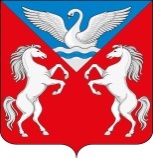 РОССИЙСКАЯ ФЕДЕРАЦИЯЛЕБЯЖЕНСКАЯ СЕЛЬСКАЯ АДМИНИСТРАЦИЯ
КРАСНОТУРАНСКОГО РАЙОНА КРАСНОЯРСКОГО КРАЯПОСТАНОВЛЕНИЕ15.04.2022                                с. Лебяжье                                  № 17 - рО внештатных инспекторах по пожарной профилактике на территории Лебяженского сельсоветаВ соответствии с Федеральными законами от 21.12.94 № 68-ФЗ «О защите населения и территорий от чрезвычайных ситуаций природного и техногенного характера», от 21.12.94 № 69-ФЗ «О пожарной безопасности», от 06.10.2003 № 131-ФЗ «Об общих принципах организации местного самоуправления в Российской Федерации»1. Утвердить прилагаемое Положение о внештатных инспекторах по пожарной профилактике на  территории Лебяженского сельсовета2. Назначить внештатным инспектором по пожарной профилактике специалиста Администрации Лебяженского сельсовета  А.С.Баулина.3. Настоящее постановление вступает в силу с момента опубликования на сайте администрации Лебяженского сельсовета Краснотуранского района lebyazhe-adm.gbu.su.4. Контроль за выполнением настоящего Постановления оставляю за собой.Глава Лебяженского сельсовета                                                          М.А.НазироваПриложение к постановлениюАдминистрации Лебяженского сельсовета  от 15.04.2022 № 17-пПОЛОЖЕНИЕо внештатных инспекторах по пожарной профилактике на территорииЛебяженского сельсовета1. Общие положения1.Настоящее Положение определяет цели и задачи, порядок организации деятельности, основные направления и формы работы внештатного инспектора по пожарной профилактике (далее – инспектор) на территории Администрации Лебяженского  сельского поселения.2. Деятельность инспекторов организуется в целях создания условий для участия граждан в обеспечении первичных мер пожарной безопасности на территории поселения и  оказания содействия органам государственной власти и органам местного самоуправления в информировании населения о мерах пожарной безопасности.3. Основной задачей инспектора является оказание содействия органу местного самоуправления  в работе по предупреждению пожаров, осуществление контроля за соблюдением требований пожарной безопасности, проведению агитационной работы 4. Работа инспектора организуется и контролируется Администрацией Лебяженского сельсовета5.Инспектор осуществляют свою основную деятельность – профилактику пожаров в населенных пунктах, в жилых и общественных зданиях, расположенных на территории поселения  в целях недопущения пожаров и гибели на них людей.6.Инспектором может быть гражданин Российской Федерации, достигший 16-летнего возраста, проживающий на территории поселения.7. Численность внештатных инспекторов поселения  утверждается постановлением Администрации Лебяженского сельсовета. 8. В своей деятельности инспектор руководствуется Конституцией Российской Федерации, федеральным и областным законодательством, муниципальными нормативными правовыми актами в сфере обеспечения пожарной безопасности и настоящим Положением.2. Права и обязанности инспектора1.Инспектор имеет право:1) осуществлять общественный контроль за соблюдением требований пожарной безопасности на территории поселения, в жилых и общественных зданиях (в местах общего пользования), без взаимодействия с правообладателями объекта защиты;2) участвовать в проведении плановых рейдовых осмотров территорий поселений (городских округов), садоводческих (дачных) объединений граждан, в том числе, по поручению должностных лиц отдела надзорной деятельности и профилактической работы по Краснотуранскому и Идринскому  районам.2. Инспектор обязан:1) знать обстановку с пожарами на территории поселения, информацию о наличии и состоянии боеготовности добровольной пожарной охраны, другую информацию, имеющую отношение к обеспечению пожарной безопасности объектов на территории поселения;2) проводить обследования противопожарного состояния территории поселения объединений граждан, мест общего пользования жилых и общественных зданий, без взаимодействия с правообладателями объекта защиты, в целях контроля выполнения постановлений и распоряжений органов местного самоуправления, представлений органов государственного пожарного надзора;3) осуществлять противопожарную агитацию и пропаганду, обучение мерам пожарной безопасности населения, вести разъяснительную работу по предупреждению пожаров и гибели на них людей;4) информировать должностных лиц отдела надзорной деятельности и профилактической работы, главу администрации о фактах непринятия руководителями, должностными лицами объектов защиты мер по устранению нарушений требований пожарной безопасности, фактах повторного их нарушения;5) знать и соблюдать лично требования пожарной безопасности;6) при проведении выездного обучения на территории Краснотуранского района, пройти обучение. 7) знать права и обязанности внештатного инспектора по пожарной профилактике;3. Основные направления и формы работы инспектора:Инспектор, выполняя возложенные на него задачи:1) участвует профилактической работе самостоятельно, совместно и под руководством руководителя администрации поселения. 2) анализирует состояние пожарной безопасности закрепленных жилых и общественных зданий, территории поселения (городского округа), садоводческих (дачных) объединений граждан, информирует органы местного самоуправления о выявленных нарушениях, и о необходимости принятия мер;3) организует проведение и лично участвует в правовом информировании граждан, при необходимости совместно с должностными лицами отдела надзорной деятельности и профилактической работы по вопросам обеспечения пожарной безопасности;4) распространяет среди населения обучающие материалы, памятки по пожарной безопасности и другие документы информационного характера.5) ведет журнал регистрации врученных Памяток, информационного материала.4. Обеспечение социальных гарантий и компенсаций инспектору1. По решению главы Администрации Лебяженского сельсовета  могут применяться различные формы стимулирования работы инспектора за активную работу по профилактике пожаров на территории поселения.2. Основными формами стимулирования являются:1) поощрение за активную деятельность путем премирования деньгами;2) награждение грамотой, благодарственным письмом;3) предоставление дополнительных дней отдыха по месту основной работы, за счет ранее отработанного времени в выходные и праздничные дни.